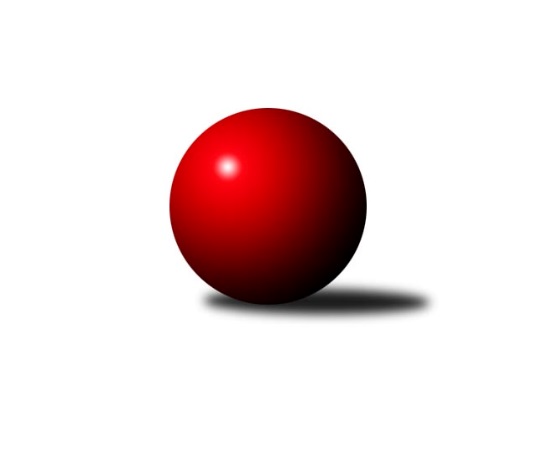 Č.6Ročník 2013/2014	19.10.2013Nejlepšího výkonu v tomto kole: 2639 dosáhlo družstvo: TJ Opava ˝B˝Severomoravská divize 2013/2014Výsledky 6. kolaSouhrnný přehled výsledků:TJ Opava ˝B˝	- KK Lipník nad Bečvou ˝A˝	14:2	2639:2546		19.10.KK Hranice ˝A˝	- TJ Pozemstav Prostějov	4:12	2460:2529		19.10.TJ Sokol Sedlnice ˝A˝	- KK Minerva Opava ˝A˝	6:10	2533:2589		19.10.SKK Jeseník ˝A˝	- TJ Sokol Chvalíkovice ˝A˝	7:9	2617:2629		19.10.TJ Opava ˝C˝	- SKK Ostrava B	14:2	2531:2365		19.10.Sokol Přemyslovice ˝B˝	- TJ Jiskra Rýmařov ˝A˝	8:8	2529:2522		19.10.TJ Horní Benešov ˝B˝	- TJ  Odry ˝A˝	4:12	2559:2592		19.10.Tabulka družstev:	1.	TJ  Odry ˝A˝	6	6	0	0	78 : 18 	 	 2614	12	2.	TJ Jiskra Rýmařov ˝A˝	6	4	2	0	64 : 32 	 	 2566	10	3.	TJ Pozemstav Prostějov	6	5	0	1	58 : 38 	 	 2514	10	4.	TJ Sokol Chvalíkovice ˝A˝	6	3	1	2	49 : 47 	 	 2562	7	5.	SKK Jeseník ˝A˝	6	3	0	3	55 : 41 	 	 2642	6	6.	KK Lipník nad Bečvou ˝A˝	6	3	0	3	48 : 48 	 	 2492	6	7.	KK Minerva Opava ˝A˝	6	3	0	3	40 : 56 	 	 2567	6	8.	KK Hranice ˝A˝	6	2	1	3	42 : 54 	 	 2494	5	9.	TJ Opava ˝B˝	6	2	0	4	48 : 48 	 	 2551	4	10.	TJ Sokol Sedlnice ˝A˝	6	2	0	4	43 : 53 	 	 2528	4	11.	TJ Horní Benešov ˝B˝	6	2	0	4	41 : 55 	 	 2612	4	12.	SKK Ostrava B	6	2	0	4	36 : 60 	 	 2419	4	13.	Sokol Přemyslovice ˝B˝	6	1	1	4	36 : 60 	 	 2491	3	14.	TJ Opava ˝C˝	6	1	1	4	34 : 62 	 	 2377	3Podrobné výsledky kola:	 TJ Opava ˝B˝	2639	14:2	2546	KK Lipník nad Bečvou ˝A˝	Vladimír Peter	 	 215 	 228 		443 	 0:2 	 447 	 	219 	 228		Richard Štětka	Maciej Basista	 	 170 	 230 		400 	 2:0 	 388 	 	197 	 191		Vilém Zeiner	Milan Jahn	 	 190 	 254 		444 	 2:0 	 435 	 	225 	 210		Vlastimila Kolářová	Josef Němec	 	 220 	 236 		456 	 2:0 	 419 	 	210 	 209		Petr Hendrych	Pavel Kovalčík	 	 235 	 222 		457 	 2:0 	 429 	 	231 	 198		Jitka Szczyrbová	Rudolf Haim	 	 218 	 221 		439 	 2:0 	 428 	 	215 	 213		Zdeněk Macháčekrozhodčí: Nejlepší výkon utkání: 457 - Pavel Kovalčík	 KK Hranice ˝A˝	2460	4:12	2529	TJ Pozemstav Prostějov	Jiří Terrich	 	 208 	 192 		400 	 0:2 	 417 	 	197 	 220		Tomáš Fraus	Dalibor Vinklar	 	 204 	 196 		400 	 0:2 	 451 	 	208 	 243		Josef Jurda	Vladimír Hudec	 	 209 	 217 		426 	 2:0 	 407 	 	196 	 211		Josef Čapka	František Opravil	 	 183 	 204 		387 	 0:2 	 440 	 	219 	 221		Eva Růžičková	Petr Pavelka	 	 202 	 215 		417 	 0:2 	 428 	 	213 	 215		Miroslav Plachý	Anna Ledvinová	 	 213 	 217 		430 	 2:0 	 386 	 	177 	 209		František Tokoš *1rozhodčí: střídání: *1 od 44. hodu Jan StískalNejlepší výkon utkání: 451 - Josef Jurda	 TJ Sokol Sedlnice ˝A˝	2533	6:10	2589	KK Minerva Opava ˝A˝	Martin Juřica	 	 207 	 208 		415 	 2:0 	 403 	 	205 	 198		Pavel Martinec	Adam Chvostek	 	 211 	 188 		399 	 0:2 	 410 	 	242 	 168		Josef Plšek	Jaroslav Tobola	 	 221 	 215 		436 	 2:0 	 416 	 	219 	 197		Aleš Fischer	Zdeněk Skala	 	 211 	 212 		423 	 0:2 	 446 	 	228 	 218		Vladimír Heiser	Milan Janyška	 	 240 	 211 		451 	 2:0 	 448 	 	231 	 217		Luděk Slanina	Jaroslav Chvostek	 	 195 	 214 		409 	 0:2 	 466 	 	247 	 219		Tomáš Slavíkrozhodčí: Nejlepší výkon utkání: 466 - Tomáš Slavík	 SKK Jeseník ˝A˝	2617	7:9	2629	TJ Sokol Chvalíkovice ˝A˝	Petr Šulák	 	 188 	 195 		383 	 0:2 	 429 	 	222 	 207		Vladimír Kostka	Jiří Vrba	 	 226 	 213 		439 	 2:0 	 438 	 	217 	 221		David Hendrych	Václav Smejkal	 	 256 	 215 		471 	 2:0 	 461 	 	236 	 225		Vladimír Valenta	Jiří Fárek	 	 214 	 214 		428 	 0:2 	 443 	 	214 	 229		Roman Beinhauer	Zdeněk Janoud	 	 215 	 221 		436 	 1:1 	 436 	 	228 	 208		Aleš Staněk	Josef Touš	 	 243 	 217 		460 	 2:0 	 422 	 	209 	 213		Radek Hendrychrozhodčí: Nejlepší výkon utkání: 471 - Václav Smejkal	 TJ Opava ˝C˝	2531	14:2	2365	SKK Ostrava B	Michal Blažek	 	 236 	 219 		455 	 2:0 	 431 	 	217 	 214		Dominik Böhm	Rudolf Tvrdoň	 	 194 	 205 		399 	 2:0 	 347 	 	159 	 188		Petr Šebestík	Karel Škrobánek	 	 212 	 223 		435 	 2:0 	 390 	 	189 	 201		Tomáš Polášek	Petr Schwalbe	 	 214 	 199 		413 	 2:0 	 381 	 	198 	 183		Zdeněk Kuna	Dana Lamichová	 	 209 	 208 		417 	 0:2 	 427 	 	196 	 231		Jan Pavlosek	Tomáš Valíček	 	 219 	 193 		412 	 2:0 	 389 	 	201 	 188		Miroslav Složilrozhodčí: Nejlepší výkon utkání: 455 - Michal Blažek	 Sokol Přemyslovice ˝B˝	2529	8:8	2522	TJ Jiskra Rýmařov ˝A˝	Pavel Močár	 	 223 	 226 		449 	 2:0 	 413 	 	198 	 215		Josef Matušek	Miroslav Ondrouch	 	 229 	 226 		455 	 0:2 	 459 	 	235 	 224		Ladislav Janáč	Jiří Šoupal	 	 193 	 213 		406 	 0:2 	 427 	 	208 	 219		Josef Pilatík	Jan Sedláček	 	 198 	 205 		403 	 0:2 	 404 	 	218 	 186		Věra Tomanová	Milan Dvorský	 	 200 	 188 		388 	 0:2 	 411 	 	212 	 199		Milan Dědáček	Zdeněk Grulich	 	 219 	 209 		428 	 2:0 	 408 	 	210 	 198		Jaroslav Tezzelerozhodčí: Nejlepší výkon utkání: 459 - Ladislav Janáč	 TJ Horní Benešov ˝B˝	2559	4:12	2592	TJ  Odry ˝A˝	Martin Bilíček	 	 238 	 210 		448 	 2:0 	 432 	 	224 	 208		Miroslav Dimidenko	Vlastimil Skopalík	 	 208 	 199 		407 	 0:2 	 410 	 	201 	 209		Stanislav Ovšák	Michal Blažek	 	 197 	 207 		404 	 0:2 	 420 	 	210 	 210		Jana Frydrychová	Luděk Zeman	 	 226 	 206 		432 	 0:2 	 449 	 	227 	 222		Stanislava Ovšáková	Petr Dankovič	 	 229 	 238 		467 	 2:0 	 447 	 	219 	 228		Marek Frydrych	Petr Rak	 	 204 	 197 		401 	 0:2 	 434 	 	223 	 211		Karel Chlevišťanrozhodčí: Nejlepší výkon utkání: 467 - Petr DankovičPořadí jednotlivců:	jméno hráče	družstvo	celkem	plné	dorážka	chyby	poměr kuž.	Maximum	1.	Anna Ledvinová 	KK Hranice ˝A˝	454.83	300.5	154.3	0.9	3/3	(474)	2.	Marek Frydrych 	TJ  Odry ˝A˝	451.75	306.8	144.9	2.6	3/3	(513)	3.	Josef Touš 	SKK Jeseník ˝A˝	448.92	302.3	146.7	1.0	4/4	(484)	4.	Stanislava Ovšáková 	TJ  Odry ˝A˝	446.00	304.4	141.6	3.1	3/3	(461)	5.	Tomáš Slavík 	KK Minerva Opava ˝A˝	444.90	302.4	142.5	2.3	5/5	(466)	6.	Aleš Staněk 	TJ Sokol Chvalíkovice ˝A˝	443.60	296.8	146.8	4.4	5/5	(462)	7.	Pavel Kovalčík 	TJ Opava ˝B˝	442.58	293.3	149.3	4.6	3/3	(474)	8.	Václav Smejkal 	SKK Jeseník ˝A˝	442.50	294.3	148.3	2.8	4/4	(471)	9.	Vladimír Heiser 	KK Minerva Opava ˝A˝	442.50	296.9	145.6	1.8	4/5	(468)	10.	Milan Janyška 	TJ Sokol Sedlnice ˝A˝	441.30	298.6	142.7	3.3	5/5	(486)	11.	Petr Dankovič 	TJ Horní Benešov ˝B˝	441.25	291.6	149.7	5.0	3/3	(473)	12.	Vlastimil Skopalík 	TJ Horní Benešov ˝B˝	440.67	297.9	142.8	4.8	3/3	(455)	13.	Michal Klich 	TJ Horní Benešov ˝B˝	439.67	285.3	154.3	3.7	3/3	(467)	14.	David Hendrych 	TJ Sokol Chvalíkovice ˝A˝	439.60	298.4	141.2	3.1	5/5	(461)	15.	Vladislav Pečinka 	TJ Horní Benešov ˝B˝	438.67	297.7	141.0	4.7	3/3	(480)	16.	Zdeněk Janoud 	SKK Jeseník ˝A˝	438.58	307.6	131.0	4.3	4/4	(463)	17.	Karel Chlevišťan 	TJ  Odry ˝A˝	438.08	292.8	145.3	1.8	3/3	(493)	18.	Milan Dědáček 	TJ Jiskra Rýmařov ˝A˝	437.50	304.0	133.5	2.3	4/5	(455)	19.	Miroslav Dimidenko 	TJ  Odry ˝A˝	433.75	295.3	138.5	4.9	3/3	(460)	20.	Jana Frydrychová 	TJ  Odry ˝A˝	433.50	306.8	126.7	7.0	2/3	(481)	21.	Luděk Slanina 	KK Minerva Opava ˝A˝	433.40	292.0	141.4	3.6	5/5	(462)	22.	Jaroslav Tezzele 	TJ Jiskra Rýmařov ˝A˝	433.40	300.0	133.4	4.5	5/5	(466)	23.	Jiří Vrba 	SKK Jeseník ˝A˝	433.38	292.6	140.8	6.4	4/4	(439)	24.	Zdeněk Grulich 	Sokol Přemyslovice ˝B˝	433.13	297.1	136.0	3.9	4/5	(454)	25.	Richard Štětka 	KK Lipník nad Bečvou ˝A˝	432.42	297.8	134.6	4.1	3/3	(455)	26.	Milan Jahn 	TJ Opava ˝B˝	432.38	295.8	136.6	3.1	2/3	(492)	27.	Martin Bilíček 	TJ Horní Benešov ˝B˝	432.11	291.8	140.3	3.6	3/3	(477)	28.	Zdeněk Chlopčík 	KK Minerva Opava ˝A˝	431.00	297.8	133.3	5.0	4/5	(459)	29.	Petr Hendrych 	TJ Opava ˝B˝	430.33	288.3	142.0	4.5	3/3	(449)	30.	Adam Chvostek 	TJ Sokol Sedlnice ˝A˝	428.90	288.7	140.2	5.0	5/5	(464)	31.	Zdeněk Macháček 	KK Lipník nad Bečvou ˝A˝	428.56	290.1	138.4	4.2	3/3	(446)	32.	Petr Šulák 	SKK Jeseník ˝A˝	428.17	297.6	130.6	5.7	4/4	(460)	33.	Josef Matušek 	TJ Jiskra Rýmařov ˝A˝	427.90	296.8	131.1	6.4	5/5	(442)	34.	Josef Jurda 	TJ Pozemstav Prostějov	427.50	291.3	136.3	4.3	4/5	(458)	35.	Aleš Fischer 	KK Minerva Opava ˝A˝	427.25	300.3	127.0	5.5	4/5	(454)	36.	Miroslav Plachý 	TJ Pozemstav Prostějov	427.00	291.1	135.9	6.6	4/5	(474)	37.	Vladimír Valenta 	TJ Sokol Chvalíkovice ˝A˝	426.80	295.3	131.5	6.5	5/5	(464)	38.	Pavel Martinec 	KK Minerva Opava ˝A˝	426.30	289.3	137.0	2.6	5/5	(457)	39.	Josef Pilatík 	TJ Jiskra Rýmařov ˝A˝	426.10	290.5	135.6	6.9	5/5	(467)	40.	Lenka Pouchlá 	SKK Ostrava B	425.78	292.3	133.4	3.8	3/4	(458)	41.	Jan Sedláček 	Sokol Přemyslovice ˝B˝	425.75	286.5	139.3	4.5	4/5	(488)	42.	Věra Tomanová 	TJ Jiskra Rýmařov ˝A˝	425.20	283.6	141.6	3.8	5/5	(462)	43.	Roman Rolenc 	TJ Pozemstav Prostějov	425.13	295.5	129.6	6.1	4/5	(468)	44.	Maciej Basista 	TJ Opava ˝B˝	424.67	289.1	135.6	4.5	3/3	(460)	45.	Eva Růžičková 	TJ Pozemstav Prostějov	424.10	288.9	135.2	5.7	5/5	(442)	46.	Vladimír Kostka 	TJ Sokol Chvalíkovice ˝A˝	424.00	287.6	136.4	6.4	5/5	(450)	47.	Josef Čapka 	TJ Pozemstav Prostějov	423.50	310.8	112.8	8.3	4/5	(454)	48.	Jitka Szczyrbová 	KK Lipník nad Bečvou ˝A˝	423.33	292.6	130.8	5.4	3/3	(469)	49.	František Tokoš 	TJ Pozemstav Prostějov	422.25	288.3	134.0	7.8	4/5	(450)	50.	Petr Rak 	TJ Horní Benešov ˝B˝	422.00	295.0	127.0	4.8	3/3	(455)	51.	Vladimír Peter 	TJ Opava ˝B˝	421.92	287.6	134.3	3.2	3/3	(444)	52.	Jaroslav Chvostek 	TJ Sokol Sedlnice ˝A˝	421.60	287.4	134.2	5.5	5/5	(437)	53.	Zdeněk Skala 	TJ Sokol Sedlnice ˝A˝	419.25	287.9	131.4	3.8	4/5	(439)	54.	Jan Pavlosek 	SKK Ostrava B	418.50	289.7	128.8	6.3	3/4	(429)	55.	Dalibor Vinklar 	KK Hranice ˝A˝	417.17	289.4	127.8	4.5	3/3	(447)	56.	Pavel Močár 	Sokol Přemyslovice ˝B˝	417.00	287.8	129.3	8.1	4/5	(449)	57.	Stanislav Ovšák 	TJ  Odry ˝A˝	416.83	291.4	125.4	5.6	3/3	(424)	58.	Martin Juřica 	TJ Sokol Sedlnice ˝A˝	416.00	293.5	122.5	8.1	4/5	(439)	59.	Petr Pavelka 	KK Hranice ˝A˝	415.92	279.6	136.3	5.4	3/3	(437)	60.	Jakub Hendrych 	TJ Sokol Chvalíkovice ˝A˝	415.38	287.8	127.6	6.4	4/5	(433)	61.	Josef Němec 	TJ Opava ˝B˝	414.67	286.7	128.0	4.8	2/3	(456)	62.	Dominik Böhm 	SKK Ostrava B	414.00	290.3	123.7	6.2	4/4	(431)	63.	Karel Škrobánek 	TJ Opava ˝C˝	413.33	273.5	139.8	6.4	3/3	(435)	64.	Jaroslav Heblák 	TJ Jiskra Rýmařov ˝A˝	412.88	290.3	122.6	10.6	4/5	(446)	65.	Milan Dvorský 	Sokol Přemyslovice ˝B˝	412.00	284.0	128.0	6.7	5/5	(452)	66.	Vladimír Hudec 	KK Hranice ˝A˝	411.50	288.8	122.8	8.0	2/3	(430)	67.	Josef Schwarz 	KK Hranice ˝A˝	411.50	289.0	122.5	10.0	2/3	(421)	68.	Radek Hendrych 	TJ Sokol Chvalíkovice ˝A˝	411.00	287.7	123.3	5.1	5/5	(425)	69.	Petr Hendrych 	KK Lipník nad Bečvou ˝A˝	410.83	288.8	122.1	7.8	3/3	(419)	70.	Jiří Šoupal 	Sokol Přemyslovice ˝B˝	410.10	288.3	121.8	6.7	5/5	(439)	71.	Rudolf Haim 	TJ Opava ˝B˝	410.00	286.4	123.6	7.0	3/3	(439)	72.	Miroslav Ondrouch 	Sokol Přemyslovice ˝B˝	409.30	282.7	126.6	5.5	5/5	(455)	73.	Jiří Terrich 	KK Hranice ˝A˝	408.17	287.0	121.2	6.5	2/3	(415)	74.	Dana Lamichová 	TJ Opava ˝C˝	406.67	289.7	117.0	7.8	3/3	(445)	75.	Zdeněk Macháček 	KK Lipník nad Bečvou ˝A˝	406.50	288.0	118.5	5.0	2/3	(414)	76.	Tomáš Valíček 	TJ Opava ˝C˝	404.50	280.8	123.8	7.0	3/3	(434)	77.	Jaroslav Ledvina 	KK Hranice ˝A˝	400.00	286.8	113.2	9.0	3/3	(434)	78.	Tomáš Polášek 	SKK Ostrava B	399.63	272.1	127.5	7.9	4/4	(415)	79.	Miroslav Složil 	SKK Ostrava B	395.75	276.5	119.3	6.9	4/4	(419)	80.	Jan Špalek 	KK Lipník nad Bečvou ˝A˝	395.00	285.0	110.0	9.5	2/3	(395)	81.	Zdeněk Kuna 	SKK Ostrava B	394.22	273.0	121.2	7.7	3/4	(409)	82.	František Opravil 	KK Hranice ˝A˝	392.50	277.0	115.5	6.0	2/3	(398)	83.	Josef Plšek 	KK Minerva Opava ˝A˝	391.25	279.0	112.3	7.8	4/5	(435)	84.	Vilém Zeiner 	KK Lipník nad Bečvou ˝A˝	390.25	287.0	103.3	13.4	2/3	(407)	85.	Jana Tvrdoňová 	TJ Opava ˝C˝	387.56	278.4	109.1	9.4	3/3	(426)	86.	Rudolf Tvrdoň 	TJ Opava ˝C˝	387.00	276.5	110.5	9.8	3/3	(411)	87.	Petr Schwalbe 	TJ Opava ˝C˝	386.83	268.2	118.7	12.2	2/3	(413)		Rostislav Cundrla 	SKK Jeseník ˝A˝	481.00	328.0	153.0	0.0	1/4	(481)		Petr Dvorský 	TJ  Odry ˝A˝	459.00	309.0	150.0	3.0	1/3	(459)		Jiří Vrba 	SKK Jeseník ˝A˝	458.00	309.5	148.5	3.0	2/4	(459)		Veronika Poláčková 	TJ Sokol Sedlnice ˝A˝	456.00	289.0	167.0	5.0	1/5	(456)		Ladislav Janáč 	TJ Jiskra Rýmařov ˝A˝	451.67	305.7	146.0	4.0	3/5	(461)		Jaromír Hendrych ml. 	TJ Horní Benešov ˝B˝	450.00	297.0	153.0	3.0	1/3	(450)		Michal Vavrák 	TJ Horní Benešov ˝B˝	443.00	292.0	151.0	8.0	1/3	(443)		Roman Beinhauer 	TJ Sokol Chvalíkovice ˝A˝	443.00	305.0	138.0	5.0	1/5	(443)		Jan Stuchlík 	TJ Sokol Sedlnice ˝A˝	441.50	303.5	138.0	7.5	2/5	(443)		Michal Blažek 	TJ Opava ˝C˝	439.67	292.0	147.7	3.7	1/3	(455)		Luděk Zeman 	TJ Horní Benešov ˝B˝	439.50	311.5	128.0	8.5	1/3	(447)		Vlastimila Kolářová 	KK Lipník nad Bečvou ˝A˝	435.00	305.0	130.0	6.0	1/3	(435)		Jiří Fárek 	SKK Jeseník ˝A˝	433.50	295.5	138.0	5.0	1/4	(439)		Martin Zaoral 	TJ Pozemstav Prostějov	425.33	280.0	145.3	5.3	3/5	(438)		Jaroslav Tobola 	TJ Sokol Sedlnice ˝A˝	424.00	291.5	132.5	3.5	1/5	(436)		Jiří Koloděj 	SKK Ostrava B	418.00	288.0	130.0	4.0	1/4	(418)		Tomáš Fraus 	TJ Pozemstav Prostějov	417.00	293.0	124.0	7.0	1/5	(417)		Michal Blažek 	TJ Horní Benešov ˝B˝	414.50	290.5	124.0	5.5	1/3	(425)		Iveta Babincová 	TJ  Odry ˝A˝	412.00	294.0	118.0	10.0	1/3	(412)		Jiří Kankovský 	Sokol Přemyslovice ˝B˝	404.50	290.5	114.0	9.0	2/5	(408)		Daneš Šodek 	SKK Ostrava B	395.50	276.5	119.0	8.0	2/4	(436)		Lubomír Škrobánek 	TJ Opava ˝C˝	394.00	289.0	105.0	8.0	1/3	(394)		Antonín Hendrych 	TJ Sokol Chvalíkovice ˝A˝	393.00	277.0	116.0	6.0	1/5	(393)		Miroslav Setinský 	SKK Jeseník ˝A˝	391.00	275.0	116.0	10.0	1/4	(391)		Marcela Jurníčková 	Sokol Přemyslovice ˝B˝	386.00	267.0	119.0	14.0	1/5	(386)		Stanislav Feike 	TJ Pozemstav Prostějov	385.50	280.0	105.5	8.0	1/5	(389)		Martin Zavacký 	SKK Jeseník ˝A˝	384.00	256.0	128.0	10.0	1/4	(384)		David Juřica 	TJ Sokol Sedlnice ˝A˝	380.00	276.0	104.0	12.0	1/5	(380)		Jaroslav Koppa 	KK Lipník nad Bečvou ˝A˝	378.50	270.0	108.5	10.0	1/3	(382)		Jana Kulhánková 	KK Lipník nad Bečvou ˝A˝	373.00	269.0	104.0	11.0	1/3	(373)		Jan Stískal 	TJ Pozemstav Prostějov	366.00	273.0	93.0	13.0	1/5	(366)		Jakub Telařík 	TJ Sokol Sedlnice ˝A˝	348.00	268.5	79.5	17.5	2/5	(363)		Petr Šebestík 	SKK Ostrava B	347.00	246.0	101.0	16.0	1/4	(347)		Karel Michalka 	TJ Opava ˝C˝	346.00	232.0	114.0	9.0	1/3	(346)Sportovně technické informace:Starty náhradníků:registrační číslo	jméno a příjmení 	datum startu 	družstvo	číslo startu
Hráči dopsaní na soupisku:registrační číslo	jméno a příjmení 	datum startu 	družstvo	Program dalšího kola:7. kolo26.10.2013	so	9:00	TJ Sokol Sedlnice ˝A˝ - KK Hranice ˝A˝	26.10.2013	so	9:00	KK Minerva Opava ˝A˝ - TJ Opava ˝C˝	26.10.2013	so	9:00	TJ Sokol Chvalíkovice ˝A˝ - KK Lipník nad Bečvou ˝A˝	26.10.2013	so	9:00	TJ Pozemstav Prostějov - TJ  Odry ˝A˝	26.10.2013	so	10:00	SKK Jeseník ˝A˝ - SKK Ostrava B	26.10.2013	so	10:00	Sokol Přemyslovice ˝B˝ - TJ Horní Benešov ˝B˝	26.10.2013	so	10:00	TJ Jiskra Rýmařov ˝A˝ - TJ Opava ˝B˝	Nejlepší šestka kola - absolutněNejlepší šestka kola - absolutněNejlepší šestka kola - absolutněNejlepší šestka kola - absolutněNejlepší šestka kola - dle průměru kuželenNejlepší šestka kola - dle průměru kuželenNejlepší šestka kola - dle průměru kuželenNejlepší šestka kola - dle průměru kuželenNejlepší šestka kola - dle průměru kuželenPočetJménoNázev týmuVýkonPočetJménoNázev týmuPrůměr (%)Výkon2xVáclav SmejkalJeseník A4711xTomáš SlavíkMinerva A110.74662xPetr DankovičHorní Benešov B4671xVáclav SmejkalJeseník A110.144711xTomáš SlavíkMinerva A4661xJosef JurdaProstějov107.884512xVladimír ValentaChvalíkov. A4611xVladimír ValentaChvalíkov. A107.814612xJosef ToušJeseník A4602xJosef ToušJeseník A107.574601xLadislav JanáčRýmařov A4591xPetr DankovičHorní Benešov B107.48467